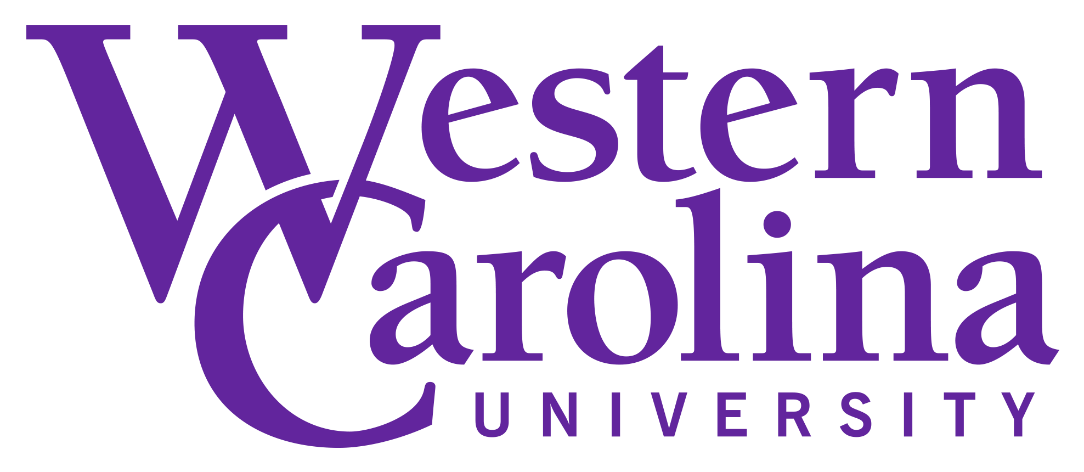 Department of Social WorkMSW Field Manual 2017-2018Western Carolina UniversityCollege of Health and Human SciencesDepartment of Social Work322 Health and Human Sciences Building3971 Little Savannah RoadCullowhee, North Carolina 28723Office: (828) 227-7112Fax: (828) 227-7708Message from the Director of Field EducationDear Social Work Students, Agency Personnel, and Field Education Faculty, Welcome to the field education component of WCU’s Social Work program! Our Department Head, Director of Field Education, and entire faculty are committed to a field education program that serves the needs of our students, agency partners, and the people and communities of Western North Carolina. The field experience allows social work students to apply their classroom learning to a real-world setting in a safe, supported environment. Our partner agencies offer students a wide variety of experiences working with individuals, children, families, groups, organizations, and communities, and support them in developing professional skills sets at the micro, mezzo, and macro levels. This manual serves as a guide to students and Field Instructors as they begin working with the field education program, a reminder of policies and procedures throughout the field experience, and a glossary of terms specific to social work education. We hope that you will contact us with any concerns or questions you may have after reading through the manual, and look forward to working with you throughout the field education process. Thank you, Katy Allen, MSWAssistant Professor and Director of Field Educationcmallen@wcu.edu(828) 227-2094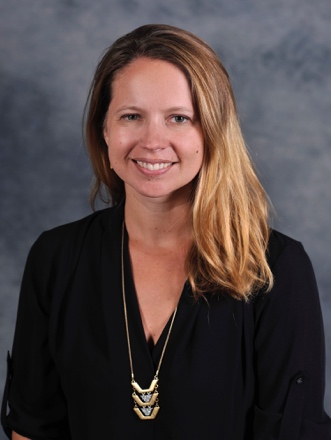 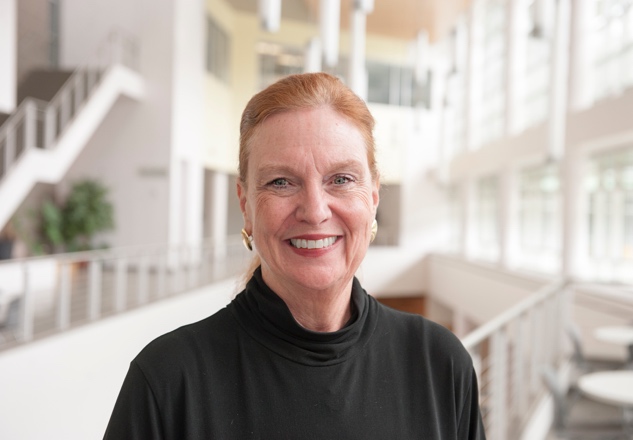 Dr. Patricia Morse, PhD, LCSW				  Professor Katy Allen, MSWHead, Department of Social Work				  Director of Field Education Table of ContentsIntroduction	- 4 -Basic Requirements	- 4 -Foundations of the Field Curriculum	- 4 -Glossary of Terms	- 5 -Preparing for Field	- 6 -The Placement Process	- 6 -Criteria for Approval of Field Agencies	- 6 -Criteria for Approval of Field Instructors	- 7 -Employment-Based Field Placements	- 7 -Credit for Work Experience	- 8 -Field Placements Outside of Western North Carolina	- 8 -Disclosure of Physical and Mental Health Concerns	- 8 -Disclosure of Criminal Records	- 8 -Drug and Alcohol Policy	- 9 -Conflicts of Interest	- 9 -Professional & General Liability Insurance	- 9 -Additional Agency Requirements	- 9 -During the Field Placement	- 11 -Required Paperwork	- 11 -Performance Standards for Students	- 12 -Field Visits	- 12 -Requirements for Field Seminar	- 12 -Disguise of Confidential Practice Material	- 12 -Disclosure of Student Trainee Status	- 13 -Attendance Policy	- 13 -Possible Injury During Field Placement	- 13 -Transportation	- 13 -Evaluation and Grading	- 13 -Resolution of Problems and Concerns	- 14 -Appendix A: Criminal Background Screening Policy for Students	- 17 -Appendix B: Alcohol and Illegal Drug Testing Policy for Students	- 20 -Appendix C: Technical Standards for Social Work Students	- 25 -Appendix D: CSWE Statement on Department of Labor Regulations for Internships	- 27 -Appendix E: Acknowledgements and Signatures	- 29 -IntroductionThe purpose of the MSW Field Manual is to provide information regarding the process of setting up and completing field placements for students in WCU’s Master of Social Work (MSW) program. The field experience allows students to synthesize their classroom learning and begin to apply their theoretical knowledge to a real-world setting. This manual is not exhaustive, and some questions or concerns that arise in relation to field placements are best resolved in collaboration with the Director of Field Education or other social work faculty. This manual will be updated for each academic year, and the current version will be made available through the departmental website at www.wcu.edu. Basic RequirementsMSW students are required to complete two field placements; the first, called the Foundation placement, requires 336 hours and is completed during the spring semester of the first year in the program. The second field placement, referred to as the Concentration placement, requires 672 hours and is completed during the fall and spring semesters of the second year in the program. Students are enrolled in field seminar courses concurrent to each placement, as well as other courses. Part-time students may complete the MSW program in three or four years rather than the standard two, and are responsible for communicating with the Director of Field Education regarding their plans for entering field. Advanced Standing students are exempted from the Foundation placement and complete only the year-long Concentration placement. Foundations of the Field CurriculumThe field curriculum is based on the Council on Social Work Education’s (CSWE’s) Educational and Policy and Accreditation Standards. The nine core competencies of a social work education are: Demonstrate ethical and professional behaviorEngage diversity and difference in practiceAdvance human rights and social, economic, and environmental justiceEngage in practice-informed research and research-informed practiceEngage in policy practiceEngage with individuals, families, groups, organizations, and communitiesAssess individuals, families, groups, organizations, and communitiesIntervene with individuals, families, groups, organizations, and communitiesEvaluate practice with individuals, families, groups, organizations, and communitiesMastery of each competency is displayed through a series of observable behaviors, which are outlined in the Learning Contract and Field Evaluation forms. More information about the Council on Social Work Education and the 2015 Educational and Policy Accreditation Standards can be found at www.cswe.org. Glossary of TermsThroughout this manual and other field documents, we use language that is specific to the field experience component of a social work education. A list of frequently-used terms follows.Faculty Liaison: The Faculty Liaison is a member of the social work faculty who serves as a point of contact between the Department of Social Work, the student, and the field agency. The Faculty Liaison conducts one or more field visits with the student and Field Instructor and teaches the student’s field seminar course. Field Instructor: The Field Instructor is the student’s supervisor at the field agency. The Field Instructor is generally an employee or, occasionally, a Board member of the field agency. The Field Instructor is responsible for conducting weekly supervision meetings with the student as well as completing the student’s field visit, Learning Contract, and mid-term and final evaluations. Criteria for selection of Field Instructors is outlines on page 7 of this manual. Field Seminar: The field seminar is a course designed to help students reflect on, synthesize, and connect their field experiences with their classroom learning. Field seminar sections are taught by each student’s Faculty Liaison. Learning Contract and Field Evaluation Form: This living document serves as a plan for each student’s individual learning experience in their field placement, and relates the tasks, activities, and projects in which the student will engage to the CSWE competencies and behaviors. The contract is developed and agreed upon by the student, Field Instructor, and Faculty Liaison, and forms the basis for mid-term and final evaluations. Task Supervisor: In some field placements, the student will work closely with an agency representative who is not the Field Instructor. Day-to-day supervision can be provided by a Task Supervisor in conjunction with the Field Instructor; while the Field Instructor retains responsibility for completion of the Learning Contract and Field Evaluation Form, the Task Supervisor can provide input into these documents as well. Preparing for FieldIn general, preparation for field begins the semester before a student completes their field placement. For the Foundation placement, the Director of Field Education will provide information about the placement process during new student orientation in August. Preparation for the Concentration placement will happen during the spring prior to the student’s final year in the MSW program. The Placement ProcessDuring the semester before the student enters a field placement, they will participate in the following process. Due dates for each step in the process will be communicated by the Director of Field Education in person and/or via email. Students complete the Application for Field Placement. This online form communicates each student’s preferences for client population and geographic location of the field placement, as well as letting the Director of Field Education know if the student is planning to complete a specialized certificate program. Students can use this form to request field placements at specific agencies.Director of Field Education communicates with students about recommended placement sites. This communication may happen in person, by phone, or via email. Students can request in-person meetings with the Director of Field Education. Students interview for field placement opportunities. Students are encouraged to interview with two potential field agencies. Field placements are competitive and students should present themselves as they would for professional employment. Students are offered field placement opportunities. When a student and an agency agree that a good fit has been found, the Director of Field Education will approve the placement and provide a Field Agreement Form for the student and Field Instructor to sign. Students complete all required paperwork. Before field placements begin, students must complete a background check through the College of Health and Human Sciences, as well as any additional requirements of the field agency. These can include, but are not limited to, TB tests, drug screens, and provision of immunization records and are the student’s responsibility to complete and pay for as required. Criteria for Approval of Field AgenciesField agencies are selected based on their ability to meet the educational needs of social work students, their interest in supporting students, and their commitment to participation in the field education process. Every effort is made to provide students with a wide and rich variety of opportunities for field placements. Agencies represent clients from diverse ethnic, socio-economic, and cultural backgrounds, and provide opportunities to explore the many roles that social workers play around the region. Agencies are vetted by the Director of Field Education in person, if possible, and through remote communication and review of agency materials when necessary. When agencies are approved for field placements, an Educational Affiliation Agreement is signed by the Dean of the College of Health and Human Services and an appropriate agency representative. The Department of Social Work maintains a database of information about frequently-used field agencies in Western North Carolina. Students who would like to complete placements in agencies not already in the database should use the Application for Field Placement to propose a new agency, providing as much detail as possible regarding the agency’s contact information and potential Field Instructors. Criteria for Approval of Field InstructorsThe Council on Social Work Education strongly prefers that Field Instructors working with MSW students have a master’s degree in social work and at least two years of relevant full-time work experience. In addition, Field Instructors should have sufficient experience in their current positions to be familiar with agency policies and procedures. Field Instructors should have the capacity to commit to weekly supervision with the student, attendance at orientation, and regular communication with the Faculty Liaison. If the Field Instructor and the student have a pre-existing professional or personal relationship, this information must be shared with the Director of Field Education before the placement is approved. Employment-Based Field PlacementsSometimes, students are interested in completing a field placement in an agency where they are already employed. In order for an Employment-Based Field Placement to be approved, the following criteria must be met:The placement must provide an appropriate educational experience that is different from the student’s current work experience. A separate set of tasks, activities, and responsibilities must be developed. There must be evidence that role confusion will not occur; that is, the student’s multiple roles must be distinct enough that it will be clear when they are acting as an employee and when as a student. A Field Instructor must be identified who is NOT the student’s work supervisor and has no authority over the student’s employment status. The Field Instructor must additionally meet the criteria outlined above. The student must have been employed by the agency for long enough to complete any orientation, training, or probationary periods required for their position.Interested students should complete the Employment-Based Field Practicum application and submit it to the Director of Field Education by the date specified each semester (generally early October for January start dates and February for August start dates.) The application includes a description of the proposed field placement, a job description for the student’s current position, a proposed schedule, and signatures of all involved agency personnel. Applications will be reviewed by a committee of social work faculty. Credit for Work ExperienceStudents cannot receive credit or field placement hours for work experience obtained prior to entry into their field placement.  Field Placements Outside of Western North CarolinaOccasionally, students will request approval to complete a field placement which is outside of the region traditionally served by the Department of Social Work (generally defined as Western North Carolina counties within 90 miles of the Cullowhee campus or Asheville instructional site.) Interested students should complete the Distance Learning Field Placement application and submit it to the Director of Field Education by the due date specified each semester. Applications will be reviewed by a committee of social work faculty. Distance placements may be approved at the committee’s discretion when the placement provides an educational opportunity that is not available in Western North Carolina, and/or the student has articulated a compelling reason to relocate to another region in their application. Approval by the committee will be contingent upon the identification and vetting of an appropriate field agency, a successful interview, and the signing of an Educational Affiliation Agreement between the College of Health and Human Sciences and the identified agency. The committee’s decision will be final, and no late applications will be accepted.  All students approved for distance-learning placements will be required to complete at least one interview with an agency within Western North Carolina as a backup plan, in case an appropriate agency cannot be identified or issues arise with vetting and/or putting contracts in place with a new agency.Disclosure of Physical and Mental Health ConcernsIn addition to our responsibilities to BSW students, the Department of Social Work has an ethical obligation to the client population served by our partner agencies. Occasionally, a student has a physical or mental health issue that may affect their work with a particular client group or in a particular setting. Examples can include, but are not limited to, physical disabilities, communicable diseases, and past or current mental health concerns or substance use disorders.It is the responsibility of the Director of Field Education to match students with agencies that allow them to complete the expectations of the Field Education Program without exposing clients, patients, or consumers of the agency to undue risk. Students should share any relevant information with the Director of Field Education in advance of completing interviews with potential field agencies. When this information is disclosed, the student and Director of Field Education will develop a plan for supporting the student in obtaining and completing an appropriate placement. This plan may include collaboration with the BSW Program Director, representatives of the field agency, and, if appropriate, the Office of Disability Services. Disclosure of Criminal RecordsThe Department of Social Work expects students with prior convictions (felony or misdemeanor) to inform the Director of Field Education of such convictions prior to completing interviews with potential field agencies. Laws governing work with children and agency policies may preclude students with criminal records from working in certain agencies or situations. Each student will be required to complete a comprehensive criminal background check before beginning their field placement, and the results can be shared with the field agency at the Field Instructor’s request. Please see Appendix A, the College of Health and Human Sciences (CHHS) Criminal Background Screening Policy for Students. Students who fail to inform the Director of Field Education of a prior conviction in advance of their field placement will face disciplinary consequences which could include termination of the field placement and removal from the social work program. Drug and Alcohol PolicyAll social work students receive and sign the CHHS Alcohol and Illegal Drug Testing Policy for Students (Appendix B.) This policy allows the Department of Social Work to require a drug screen based on reasonable concerns. If a student produces a positive drug screen, they will face disciplinary consequences which could include termination of the field placement and removal from the social work program. Students who wish to contest the results of a drug screen may obtain another screen of the same type at their own expense, within 24 hours of receiving the initial results. In addition, any criminal charges as a result of drug or alcohol use that occur while a student is in attendance at WCU may result in disciplinary action, including termination of a field placement and removal from the social work program. Conflicts of InterestNo student may be placed in an agency where they or an immediate family member has been a client or Field Instructor during the previous five years. Since the Department of Social Work does not obtain specific client information from agencies or students, it is the responsibility of the student to decline (or not select) a placement based on this requirement. Students who are interested in a field placement where there may be a conflict of interest are required to discuss the specific situation with the Director of Field Education prior to completing an interview with the agency in question. Students who fail to comply with this policy will face disciplinary consequences which could include termination of the field placement and removal from the social work program. Professional & General Liability InsuranceAll students will be covered by a professional and general liability insurance policy purchased by the College of Health and Human Sciences for each academic year. A certificate of insurance will be provided to students by the Director of Field Education before the first day of each semester; students should share this certificate with their Field Instructors upon request. Additional Agency RequirementsSome field agencies require students to complete additional pre-employment procedures, including drug screens, tuberculosis (TB) tests, fingerprinting, and provision of immunization records. Meeting these requirements according to the agency timeline, including any associated fees, is the responsibility of the individual student. During the Field PlacementThe Department of Social Work expects students to have a thorough orientation to their field agency before becoming involved in direct or indirect practice activities. It is also expected that students will be provided with a variety of micro, mezzo, and macro practice activities that reflect the nine CSWE competencies outlined on page 4 of this manual. In addition, students should be given workloads that allow for the regular processing of their experiences, both through regular supervision and at other times as appropriate. Required PaperworkStudents and Field Instructors will be asked to complete and submit the following forms during the course of the field placement. Blank forms can be found on the Department of Social Work website; please ensure that you download the version appropriate to the student’s level (BSW, MSW-Foundation, or MSW-Concentration.) Field Agreement Form: This agreement outlines the general expectations of the student, Field Instructor, and Task Supervisor (if applicable) including the start and end dates and required number of hours for the field placement. Due to the Director of Field Education before the field placement begins. Learning Contract and Field Evaluation Form (Part 1 – Learning Contract): This form is a living document which defines the scope and focus of each student’s individual field experience. At the beginning of the field placement, the student and Field Instructor list the tasks, activities, and projects in which the student will engage, and relate each to the CSWE competencies and behaviors. Due to the Faculty Liaison at the end of the third week in field. Learning Contract and Field Evaluation Form (Part 2 – Mid-term Evaluation): Mid-way through the field placement, the student and Field Instructor complete a mid-term evaluation to rate the student’s performance at each task listed on the Learning Contract. Due to the Faculty Liaison on the Friday before winter break for MSW-C students and the Friday before spring break for MSW-F students. Learning Contract and Field Evaluation Form (Part 3 – Final Evaluation): At the end of the field placement, the student and Field Instructor revisit the mid-term evaluation and update the student’s scores based on their continued learning and development. The Field Instructor is asked to recommend a grade for the student’s field placement. Due to the Faculty Liaison on the last day of classes for the semester.Additional Evaluation (students): At the end of the field placement, students will complete an online evaluation of the Field Education Program, including the process for obtaining a field placement, the performance of the Director of Field Education, and the field agency in which the student was placed. This evaluation is in addition to the standard WCU course evaluation, which is sent to all students University-wide. A link to this evaluation will be provided via email from the Director of Field Education. Additional Evaluation (Field Instructors): At the end of the field placement, Field Instructors will complete an online evaluation of the Faculty Liaison with whom they worked and will provide feedback about the process for placing students with the agency and communicating with the Department of Social Work. A link to this evaluation will be provided via email from the Director of Field Education.  Performance Standards for StudentsIn addition to agency policies and procedures, students are expected to adhere to the Department of Social Work’s Technical Standards (Appendix C) and the National Association of Social Workers (NASW) Code of Ethics. The complete Code of Ethics can be found at www.socialworkers.org. Field VisitsAt least once during each semester of a field placement, the Faculty Liaison will complete a field visit with the student, their Field Instructor, and other agency personnel as appropriate. The purpose of this visit will be to review the student’s progress in achieving the objectives laid out in the Learning Contract, clarify the student’s goals for the remaining portion of the field placement, and trouble-shoot any concerns the student or Field Instructor may have. Field visits should not be completed during the first or last month of the field placement, but will be scheduled at the convenience of all involved parties during the middle part of the semester. In some cases, due to scheduling or travel concerns, field visits may be completed via video conference. Requirements for Field SeminarMSW students are required to participate in a seminar course concurrent with each of their field placements. The primary purpose of the seminar course is to support students in processing and reflecting upon their experiences in field. Assignments will serve as a review of the social work curriculum, with an emphasis on applying classroom knowledge to the agency setting. Each student’s Faculty Liaison also serves as the instructor for their seminar course; students and/or Faculty Liaisons can provide copies of the course syllabus at the Field Instructor’s request. Disguise of Confidential Practice Material When students use case material from their agency (e.g., process recordings, case studies or presentations, meeting minutes, group recordings) for assignments related to their seminar or other courses, they are required to observe confidentiality carefully by changing or removing client names, staff names, or other identifying information that could compromise an individual’s identity. In cases where agencies are regulated by HIPAA, FERPA, or other federal or state regulation of confidential information, Field Instructors are responsible for providing appropriate training to students. Disclosure of Student Trainee StatusIn accordance with the NASW Code of Ethics, social work students must identify themselves as student trainees to patients/clients either verbally or through the use of nametags, and in signing notes in records/charts and all other documents produced by students for or on behalf of the field agency. Attendance PolicyStudents are expected to know and follow agency policies regarding procedures for requesting vacation, time off for illness, or personal days. Students are not guaranteed time off for University breaks and should request this time off through the appropriate channels and well in advance. Extended absences (more than 3 consecutive days) must be discussed with the student’s Faculty Liaison. When disruption of the field experience due to repeated or protracted absence is determined to interfere with the student’s learning and/or services to clients, a decision regarding the student’s continuation in the field placement will be made in accordance with the Problem Resolution Process outlined in this manual. Possible Injury During Field PlacementStudents should note that medical services required due to injuries occurring while performing duties related to field placements are not covered by the University nor, unless stated otherwise, by the field agency. The student’s own medical insurance may or may not provide coverage depending on the individual plan. This is accordance with the Educational Affiliation Agreements signed by the Dean of the College of Health and Human Sciences and each field agency. Transportation Students are responsible for transportation to and from their field agency, and may not count their commute time as hours in placement. Many field placements offer community-based services and require students to use a personal vehicle for home or community visits. Students should be informed during the interview process of any such requirements, including whether or not mileage reimbursements are available. In some cases, students are asked to drive agency vehicles and/or transport clients in their personal vehicles. Western Carolina University does not provide automobile insurance for students in these situations. Field Instructors are responsible for ensuring that students have a valid driver’s license and are covered under any applicable agency policies. Evaluation and GradingAt the Foundation level, students receive grades on a scale of A+ to F for both SOCW 586 (the field placement) and SOCW 596 (the field seminar.) These grades are determined separately and may not be the same. This manual describes the process for evaluation and grading of SOCW 586, the field placement, which is jointly determined by the Field Instructor and the Faculty Liaison. Details regarding the grading system for SOCW 596, the field seminar, can be found in the syllabus for that course. At the Concentration level, students are given a grade of Satisfactory/Unsatisfactory for the SOCW 686 course, which includes both their field placement and their field seminar. The basis for the final evaluation of a student’s performance in their field placement will be the satisfactory completion of the tasks, activities, and projects outlined in the student’s Learning Contract, as well as the student’s ability to meet the expectations and policies outlined in this manual. Ideally, the Field Evaluation Form will be completed by the student and Field Instructor jointly. Students should be evaluated based on the degree they are seeking and an understanding of their developmental level; that is, an MSW student in field should be evaluated based on having knowledge, skills, and abilities that are appropriate to a new MSW graduate, not a seasoned professional. Final grades for the field placement are assigned by the Faculty Liaison based upon the Field Instructor’s recommendation, ratings and comments included in the mid-term and final evaluations, and information obtained during the Field Visit. Resolution of Problems and ConcernsWhile most field placements are completed to the satisfaction of the student, agency, and the Department of Social Work, occasional problems do arise that need to be addressed by these three parties. Problems tend to fall into one of the three following categories: situational, environmental, or performance-related. Each is addressed below. Steps for Resolving Situational Problems:Situational problems can include illness, personal crisis, or other unexpected occurrences which would result in a student’s prolonged absence from or inability to complete their field placement. If an unexpected situation arises that will compromise the student’s attendance or ability to complete their field placement, the student is expected to notify their Field Instructor and Faculty Liaison as soon as possible. The student, Field Instructor, and Faculty Liaison will negotiate a plan for resolving the situation, taking into account the timing of the occurrence, the student’s performance to that point in time, and other relevant factors. The Faculty Liaison will document the plan in writing and inform the Director of Field Education of the problem and the plan for its resolution. Steps for Resolving Environmental Problems: Environmental problems can include a lack of appropriate learning opportunities, a lack of sufficient supervision, or an inappropriate work or learning environment at the field agency, including instances of sexual or other harassment by agency staff or clients. If a student feels that they are experiencing an environmental problem within their field agency, they should immediately inform their Faculty Liaison. The Faculty Liaison will be responsible for mediating conversations between the student and the Field Instructor with the aim of resolving the environmental problem. The Faculty Liaison will document attempts to resolve the problem in writing and inform the Director of Field Education of all efforts made. If the problem persists, or is so severe in nature as to prevent the student from obtaining an appropriate learning experience from their field placement, the student may be removed from the placement and assigned a new placement. Students who change placements mid-semester may be required to extend their time in the new field placement beyond the regular end date, but will not experience negative grading consequences. Steps for Resolving Performance-Related Problems:Performance-related problems arise when a student is unable or unwilling to meet the expectations of the field agency and/or Department of Social Work. These could include poor professional behavior; lack of ability or low motivation to learn identified social work skills; disrespect for co-workers or clients; actions that jeopardize clients or violate agency policy; or violations of the NASW Code of Ethics. Field Instructors should follow agency policies regarding verbal and/or written warnings to address student behavior, and should additionally inform the Faculty Liaison of the concerns and steps taken to address them. The Faculty Liaison, Field Instructor, and student will negotiate a plan for addressing and correcting the identified problems. The Faculty Liaison will be responsible for documenting this plan in writing and informing the Director of Field Education of the problem and the plan for its resolution. This plan should include:Specific tasks or behaviors that need to be demonstratedGoals to be reached and indicators of progress toward these goalsCriteria for assessment of progressTarget dates by which goals should be met.If problems persist, or are so severe that the Field Instructor dismisses the student from their field placement, the student will receive an F/unsatisfactory for both the field placement and the field seminar. The student may not change agencies due to performance-related problems. Depending on the nature of the problem, the Director of Field Education may request that the student’s case be reviewed by a committee of social work faculty. This committee will recommend disciplinary actions up to and including dismissal from the social work program. A student who is not successful in completing their field placement may be required to re-apply to the social work program at the discretion of the MSW Program Director. A student who has two unsuccessful field placements, for whatever reason, will not be allowed to re-enroll in the field placement or field seminar courses and will be advised to change their major. Tips for General Problem-Solving in Field Placements: Identify problems early. Discuss concerns of any type with the individuals involved and work towards resolving problems before they increase in size or scope. Keep supervision notes. Students and Field Instructors can benefit from having written records of issues or concerns discussed in weekly supervision meetings. Communicate clearly. Written and verbal communication should be professional, thoughtful, and strengths-based. Keep everyone in the loop. The student, Field Instructor, and Faculty Liaison should all be aware of any concerns and attempts to address concerns at all times. Make the evaluation process transparent. While problems should be documented on mid-term and final evaluations, the evaluation should not be the student’s first notification of the problem. Use the Director of Field Education for consultation, reflection, and advice. Students, Field Instructors, and Faculty Liaisons all have access to the Director of Field Education as a problem-solving resource at all times. Appendix A: Criminal Background Screening Policy for StudentsPolicy StatementWestern Carolina University and the College of Health and Human Sciences (College) is committed to the safety of the campus community and the agencies, clients, and patients we serve. All students who are formally accepted into undergraduate or graduate programs that require clinical internships* in the College of Health and Human Sciences must participate in a criminal background screening prior to placement in the clinical internship.  The individual degree program(s) will determine initial and subsequent criminal background screening requirements and deadlines.  Students who do not comply with the program requirements may delay their clinical placement, delay their progression within the program, and/or may be dismissed from the program.  *Exceptions to this Policy (do not require clinical internships): Environmental HealthOnline EMC programUndergraduate Communication Sciences and DisordersUndergraduate Nutrition and DieteticsProcedures:Initial criminal background check (CBC) will be performed by a third-party vendor under contract with UNC/WCU/College of Health and Human Sciences (e.g., Certiphi), with the results of the Investigation sent to the College of Health and Human Sciences Dean's Office for review and judgment in accordance with applicable College policies and procedures. All initial, additional and subsequent required criminal background screenings will be at the student’s expense.The program designee will submit student names and the deadline for when the CBC must be completed to the Dean’s Administrative Assistant (DAA). The DAA in the College of Health and Human Sciences will monitor completion of the CBC and report incomplete screenings to the appropriate Program Designee prior to clinical placement. If CBC information is not available at a designated time, the student’s matriculation through the program may be negatively impacted as clinical sites can make the ultimate decision on pass vs. fail of a CBC; therefore; clinical placement is not assured.If a CBC indicates a criminal history that could impact the student’s ability to be placed in a clinical setting, progress in the specific program, and/or successfully complete the specific program, the DAA will notify the College Dean, the College Associate Dean, and Program Designee of the students’ identity. The Program Designee will then notify the student that the CBC Review Committee will be reviewing his/her case.  The Associate Dean will assemble the CBC Review Committee; an ad hoc subcommittee of the College Clinical Education Committee composed of five members including the Program Designee and the College Associate Dean who will serve as ex officio (non-voting) chair of this committee.At the request of either the student or the CBC Review Committee, the student may present additional information to the CBC Review Committee. Additional information must be made available to the College Associate Dean within 5 calendar days following notification to the student that the CBC Review Committee will be reviewing the case. Once all information is available, the CBC Review Committee will make a recommendation based on criteria listed in Appendix A, and any materials presented by the student.  The College Associate Dean will communicate the committee’s recommendation to the student, the Program Designee and the College Dean.  The College Dean shall have access to all information regarding the student, including but not limited to all information made available to the CBC Review Committee.  In addition, the College Dean may request new information from the student, which must be presented within 5 calendar days of the request.  The College Dean will either accept the recommendation of the CBC Review Committee or make an alternative decision. The Dean's office will notify the appropriate Program Designee and the student of the final decision. Note: Confidentiality of RecordsCriminal background check records are confidential and will not be shared with anyone other than (1) faculty/staff involved in the review as indicated above, including the CBC Review Committee membership, and (2) with the agencies or hospitals that request them pursuant to applicable law and policy. Individual CoursesOn occasion students who take particular courses, but are not yet accepted into any programs within the College, are required to submit a CBC to participate in an "observation activity" at a particular agency that requires background screening. In these cases the results will be submitted to the agency/hospital setting for review as appropriate. Those students who are unable to participate in the activity due to activity discovered on their CBC will be required to withdraw from the course or receive a failing grade.The CBC Review Committee will review the student’s CBC for the following felonies. A conviction or plea of guilty or no contest to any of the felonies noted below may disqualify the student from participating in a clinical learning experience in the College.  Additionally, this may preclude a student from being admitted or completing an academic program within the College.HomicideKidnapping and abductionAssaults with weapons or inflicting serious injury Rape or other sex offenseAbuse, neglect or exploitation of children, disabled adults or elder adultsOther types of felony or misdemeanor convictions, including sale, possession, distribution or transfer of controlled substances, robbery or larceny, program specific offense as supplied by the program to the College Dean, or questionable criminal histories will be reviewed by the CBC Committee in accordance with the following criteria:Would the student pose a threat to the health and safety of the university community and any patient or client?Discipline expectations and requirements (e.g. program-specific offenses).Discipline received from external sources (e.g. courts, administrative agencies, etc.)Appendix B: Alcohol and Illegal Drug Testing Policy for StudentsI. University Policy StatementWestern Carolina University (the “University”) is committed to maintaining a drug-free workplace and academic environment in compliance with the federal Drug Free Workplace Act of 1988 and in accordance with University Policy #38, Illegal Drugs, and University of North Carolina Policy 1300.1, Illegal Drugs. Further, the University is committed to provide campus experiences for its students that are safe, legal, and responsible, in accordance with University Policy #81, General Campus Policy for Alcoholic Beverages, and the University Code of Student Conduct.II. University InterestsThe University recognizes its responsibility to provide for a safe learning environment for University students and personnel, as well as a safe clinical/internship setting for patients and employees of affiliated agencies. The use of alcohol and/or drugs, lawfully prescribed or otherwise, which interfere with the student’s judgment or motor coordination poses an unacceptable risk to the aforementioned. For the foregoing reasons, the College has adopted this policy to further the following interests of the University:1. To prevent the possession, consumption or distribution of illegal drugs, which violates applicable federal and state law, University Policy #38 and/or the University Code of Student Conduct and substantially adversely impacts the efficacy and integrity of the Programs;2. To promote the safe, legal, and responsible purchase, consumption or possession of alcohol, in accordance with University Policy #81, General Campus Policy for Alcoholic Beverages;3. To cooperate with affiliated agencies by ensuring, to the extent possible, that students comply with agency policies, rules, and regulations pertaining to the placement of students in clinical/internship experiences, including agency alcohol and drug testing policies;III. Definitions1. Drug testing means the scientific analysis of urine, blood, breath, saliva, hair, tissue, and other specimens of the human body for the purpose of detecting an illegal drug or alcohol.a. Pre-placement drug testing means drug testing conducted prior to a student engaging in a learning experience at an affiliated agency if the agency requests such testing.b. Reasonable suspicion drug testing means drug testing conducted on a student because individualized and objective evidence exists to support the conclusion that a student (1) has engaged in the use of alcohol and/or illegal drugs in violation of applicable policies, laws, and regulations; or (2) appears to be impaired. Facts that could give rise to reasonable suspicion include, without limitation: observed possession or use of illegal drugs or alcohol; the odor of alcohol or drugs; impaired behavior such as slurred speech; decreased motor coordination; difficulty in maintaining balance; marked changes in personality or academic performance or behavior; reports of observed drug or alcohol use; an arrest or conviction for a drug or alcohol related offense; positive pre-placement or other drug tests; or newly discovered evidence of drug test tampering.c. Repeat drug testing means a drug test that is repeated following a positive test. This test will be conducted within 5 days following notification of a positive test and will test the broadest spectrum of drugs.d. Random drug testing means drug testing where employees or students of affiliated agencies are tested randomly at the discretion of the agency without reasonable suspicion.2. “Impaired” means that a person’s mental or physical capabilities are reduced below their normal levels (with or without any reasonable accommodation for disability). An impaired student, by virtue of his/her use of alcohol, illegal or legal drugs, exhibits deteriorated motor/psychomotor function, reduced conceptual/integrative/synthetic thought processes, and/or diminished judgment and attentiveness compared with previous observations of the student’s conduct and performance. For purposes of this policy, the term impaired shall also mean addiction and/or physical or mental dependence upon alcohol, illegal, or legal drugs.3. “Illegal drug” means (1) any drug or substance whose use, possession, and manufacture are regulated by the Commission for Mental Health, Developmental Disabilities, and Substance Abuse Services pursuant to Article 5 of Chapter 90 of the North Carolina General Statutes (the “Controlled Substances Act”); or (2) a drug whose use is strictly controlled by a physician’s prescription or other order and such use is inconsistent with the prescription or other order.4. “Legal drug” means any drug or substance that is available without a prescription and/or any drug or substance that has been prescribed by a physician.5. “Program” means all degree granting programs in the CHHS.6. Each program will have one or more “Program Designees” that will oversee student affairs issues.IV. College Procedural RequirementsA. Prohibited Conduct and Duty to Notify of Charges/Convictions1. All conduct specified in University Policy 38 Illegal Drugs and Illegal Use or Abuse of Alcohol (Policy 38) and University Policy 81 Alcoholic Beverages (Policy 81) is expressly prohibited. The terms of Policy 38 and Policy 81 shall be made a part of this policy. Nothing in this policy shall be construed to limit or otherwise constrain the terms of Policy 38 or Policy 81.2. Nothing in this policy shall be construed to limit or constrain the terms of any agency drug testing policy or scheme.3. Under no circumstance should a student participate in Program courses or educational experiences while he/she is impaired.4. Under no circumstance should a student manufacture, consume, possess, sell or distribute illegal drugs or alcohol in violation of applicable federal and state laws and/or applicable Program and University policies, including the University Code of Student Conduct.5. Students have an affirmative duty under this policy to report any criminal charges, convictions or plea agreements that are related to the manufacture, use, possession, sale or distribution of an illegal drug, or to the purchase, consumption or possession of an alcoholic beverage. Such violations, if substantiated, will result in disciplinary action, up to and including dismissal from the Program, in accordance with established Program disciplinary policies and procedures. Such violations will also result in a referral to the Department of Student Community Ethics (“DSCE”) for investigation and University discipline if warranted.6. A student who violates any provision of this Section IV.A will be deemed to be unable to meet the essential functions and technical standards of their Program and will be subject to disciplinary action, up to and including dismissal from the Program.7. A student should be aware that a positive drug test may impede his/her ability to part-take in clinical/internship experiences and therefore may impede his/her ability to progress in a Program.B. Agreement to Submit to Drug and Alcohol Testing1. A student entering or progressing in a Program that requires a drug test(s) as a condition of enrollment must submit to the said drug testing as required by the Program.2. A student participating in a Program must agree to submit to pre-placement drug testing; reasonable suspicion drug testing when circumstances warrant such testing; and/or repeat drug testing as required by the Program.3. All students shall sign an acknowledgment and consent form (Attachment A) that evidences the student’s consent to: (a) comply with University, College, and Program policies pertaining to alcohol and illegal drugs; (b) comply with all policies and regulations of affiliated agencies pertaining to alcohol and illegal drugs; (c) submit to all drug testing as described in this policy; and (d) authorize the disclosure of drug testing results to the Dean of the College of Health and Human Sciences (CHHS) or his/her designee. Refusal to sign the acknowledgment and consent form shall be grounds for non-placement in clinical/internship experiences and subsequent dismissal from the Program.C. Actions Following Positive Drug Tests1. Upon receipt of a positive drug test, the Dean of College of CHHS or his/her designee shall inform the Program Designee of the positive drug test, the student who received the positive test, as well as any other information needed to evaluate the positive drug test. The Program Designee shall notify the student in writing of the result of the drug test; the option to repeat the drug test one time; as well as any disciplinary action imposed. The repeat drug test shall be conducted by a mutually agreed upon qualified vendor and all costs of the repeat test shall be borne by the student. If a student chooses to submit to a repeat drug test, any appeal time-line designed in this policy shall be stayed until the Program Designee notifies the student of the result of the repeat drug test. A student who receives a positive drug test, or a positive repeat drug test, will be subject to disciplinary action.2. Disciplinary action at the Program level for a positive drug test will be decided by a designated group of Program faculty and may include dismissal from the Program. Program level disciplinary action may be appealed pursuant to Section D of this policy.3. A positive drug tests will also be referred to Department of Student Community Ethics (DSCE) for investigation pursuant to the Western Carolina University Student Code of Conduct (Code).4. Students that are dismissed from the University are dismissed from the Program.5. Any attempt to tamper with, contaminate or switch a sample during any drug test will result in disciplinary action, up to and including dismissal from the Program and will be referred to the DSCE for investigation pursuant to the Code.6. If a student is permitted to continue in the Program following a positive drug test result, the agency that required the test may handle the issue according to its policy. In the event that the agency refuses to permit the student to continue with the agency an alternative placement will be sought; however, if placement cannot be found the student may not be able to progress through the program, depending on the program’s requirements.D. Program Appeal1. A student who wishes to appeal the decision of the Program have the option to do so in writing to the Dean of CHHS within five (5) days of notification as specified in Section C.1.2. The Dean may request in writing supportive information from the student, which must be provided within 5 days of the Dean’s request.3. The Dean will decide on the case within five (5) days of receiving all requested information.4. The Dean may base his/her decision on any or all information provided and/or learned through investigation conducted him/her self or others.5. In order to maintain an appeal, a person must remain a student in good standing of the university. All appeal rights terminate with the loss of student status.E. Pre-Placement Drug and Alcohol Testing1. Pre-placement drug testing will be coordinated through students’ Program and will be conducted by a qualified vendor or as determined by the affiliated agency. The cost of all drug testing shall be borne by the student, unless it is otherwise provided by the affiliated agency. Any positive pre-placement drug test shall be evaluated pursuant to this policy.2. If a student is permitted to continue in the Program following a positive pre-placement drug test result, the agency that required the test will handle the issue according to its policy. In the event that the agency refuses to permit the student to work with the agency an alternative placement will be sought; however, if placement cannot be found the student may not be able to progress through the program, depending on the program’s requirements.F. Reasonable Suspicion Drug and Alcohol Testing1. Reasonable suspicion drug testing may be conducted when individualized and objective evidence exists to support the reasonable suspicion that a student (1) has engaged in the use of alcohol and/or illegal drugs in violation of applicable policies, laws, and regulations; or (2) appears to be impaired.2. Evidence of a student’s use of alcohol and/or illegal drugs or impairment may be provided by any individual, including employees of affiliated agencies.3. The determination of whether or not reasonable suspicion testing is warranted shall be made by an agency, or by the Program Designee and Dean of CHHS.4. Reasonable suspicion drug testing will be coordinated through the student’s Program Designee, and the cost of drug testing shall be borne by the student.V. ConfidentialityAll drug testing results shall be used, maintained, and disclosed by the College and/or University only as permitted by and in strict compliance with all applicable federal and state laws and regulations pertaining to confidential and protected health information and student records.Appendix C: Technical Standards for Social Work StudentsThe technical standards outlined below are required for admission, retention, and graduation from the Department of Social Work at Western Carolina University. These standards, describe the physical, cognitive, emotional and behavioral requirements of social work students. They are designed to provide reasonable assurance that students can participate fully in all aspects of coursework and the field practicum, with or without accommodation, resulting in successful graduation from the program. 1. Observation: Students must be able to:Accurately observe clients to effectively assess their situations. Have functional use of the senses and sufficient motor capability to carry out the necessary assessment activities. 2. Communication: Students must be able to: Communicate effectively with other students, faculty, staff, clients and other professionals, and exemplify a willingness and ability to listen to others. Demonstrate effective communication in oral presentations, written assignments, small group settings, and through electronic means. Perceive and interpret nonverbal communication.Use spoken and written English to understand the content presented in the program. Comprehend reading assignments and search and evaluate the literature. Demonstrate competency in writing skills.3. Sensory and Motor Functions: Students must have sufficient sensory and motor abilities to:Attend class and complete the required number of hours during their field practicum.Maintain consciousness and equilibrium and have the physical strength and stamina to perform satisfactorily in the classroom and in social work agency settings. 4. Intellectual, Conceptual, Integrative and Quantitative Functions: Students must have the ability to:Think critically, analyze and interpret objective and subjective data, and apply effective problem solving skills. These skills allow students to make proper assessments, use sound judgment, appropriately prioritize therapeutic interventions, and measure and report client outcomes. Demonstrate skills of recall using long and short term memory, inferential reasoning, application of knowledge, and evaluation of predicted outcomes at appropriate levels in the program.5. Self-Awareness: Students must exhibit:Knowledge and openness to learning how one’s values, attitudes, beliefs, emotions and past experiences affect thinking, behavior and relationships. Willingness to examine and change their behavior when appropriate and work effectively with others in subordinate positions as well as with those in authority. 6. Emotional and Mental Stability: Students must demonstrate the ability to:Deal with current life stressors through the use of appropriate coping mechanisms effectively by using appropriate self-care and developing supportive relationships with colleagues, peers, and others.  Effectively use help for medical or emotional problems that interfere with academic and clinical performance.Appendix D: CSWE Statement on Department of Labor Regulations for Internships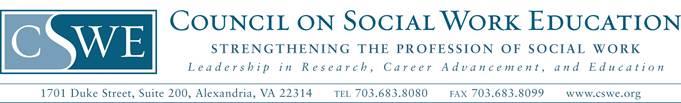 Internships, Department of Labor Regulations, and Social Work Field Education: Setting the Record Straight February 25, 2014In 2010 the U.S. Department of Labor established regulations regarding internship programs in relation to the Fair Labor Standards Act (http://www.dol.gov/whd/regs/compliance/whdfs71.pdf) Over the last several months, interns at several for-profit companies (Fox Searchlight Pictures, Harper’s Bazaar, Warner Music Group, and Atlantic Records, to name a few) have filed suit for unfair labor practices. A few courts have decided that the companies were out of compliance with Department of Labor regulations and needed to pay interns for their work. CSWE is aware that this has raised concern among some social work programs. A number of programs have heard from field site supervisors (or agency human relations personnel) that, based on these cases, they cannot afford to allow social work interns because they would be required by law to pay them. Field education, as articulated in the CSWE Educational Policy and Accreditation Standards, is clearly within the guidelines of the Department of Labor regulations for an educational internship and does not require payment. Social work field education meets the following stipulations: Field education is associated with an academic program at an accredited institution of higher learning.  Field education is structured around a classroom or academic experience, with articulated learning objectives/competencies.  The college or university exercises oversight over the internship program and provides educational credit.  The field education experience is supervised by social work program personnel; there is an agreement between the program and the field site as well as a learning contract between the student and the site. The Social Work Field Education program is meant to be solely educational and provide training to prepare the professional social worker. It is not meant to supplant or replace existing employees of social work within the field education program site.  The field placement is meant to provide an educational and training opportunity to the social worker and is not meant to provide any immediate advantage to the employer or the field site.  Please note that the six criteria included in the DOL regulations must be well documented and defensible for unpaid internship positions. CSWE encourages all field coordinators and program directors to fully understand the Department of Labor fact sheet and share this information liberally with students and field site personnel.  Appendix E: Acknowledgements and SignaturesI, ________________________________, as a student in good standing of Western Carolina University’s Master of Social Work program, hereby understand and agree to the following conditions during my field placement at the following agency: __________________________________________________. I understand that my participation in this program is contingent upon my satisfactory performance and cooperation with the facility staff, and that if, at any time, I do not abide by the conditions described in this manual, I may be removed from the program. I understand that I am responsible for developing a Learning Contract in collaboration with my Field Instructor, and for completing the activities outlined therein. I understand that my performance will be evaluated on a regular basis by designated social work faculty and agency representatives and that I may be dismissed if my performance is not satisfactory. I understand that I am responsible for my transportation to and from the field agency and on any reasonable special assignment. I understand that records, documents, and all patient or client information of the field agency are legally confidential under a variety of laws, including the Health Insurance Portability and Accountability Act (HIPPA), Public Law 104-191. I will not divulge any personal, medical, and/or business information concerning any person and/or record which I encounter at any facility. I am in compliance with North Carolina General Statute 130A-155.1 and North Carolina Immunization rules, and have provided the University with evidence of the following current immunizations: diphtheria, pertussis-tetanus or tetanus-diphtheria; measles, mumps, and rubella; and, if required by the field agency, a varicella zoster vaccine and tuberculin skin test. I agree to participate fully in any agency training and requirements regarding blood-borne pathogens or other occupational hazards. I understand that I am responsible for following all behavioral standards and administrative policies and procedures of the field agency, including provision of immunization records, proof of health insurance, criminal background checks, and drug screenings as required. I understand that I am responsible for all associated costs, and that if a field agency refuses me placement based on results of a required background check or drug screening, I may be removed from the social work program. I understand that I am responsible for reporting to the designated individual on time during my scheduled assignment, and that I must notify the designated individual of any deviation from my scheduled arrival and departure times. I understand that the field agency will, upon prior agreement, permit me facility and University holidays where possible in meeting educational objectives, but that I am not guaranteed time off for University breaks. I understand that I am not an employee of the field agency. I acknowledge that I have read and understood the above conditions and agree to perform accordingly. Signed: _____________________________________________    Date: _________________________